Статья на тему: «Джазовое музицирование в творческом развитии детей»В русле новой образовательной стратегии, одной из важнейших является задача создания условий для саморазвития и самоопределения личности ребенка. Поэтому, назрела необходимость поиска новых форм таких как: Модернизация содержания урока;Реализация креативного начала у обучающихся;Развитие музыкального мышления и творческого воображения.Изучение джаза в нашей школе искусств явление относительно новое,   которое базируется на основе классического образования, полученного детьми в младших классах. С одной стороны оно должно отвечать запросам современных обучающихся, с другой стороны оказывать на них        воспитательное воздействие, способствуя формированию художественного вкуса. Только при условии создания эффективных форм работы, образуется комфортная среда для развития у детей интереса к изучению джазовой и эстрадной музыки, а также повышения их познавательных потребностей и самореализации.  Данная методика помогает опытным путем воплотить в реальность некоторые теоретические знания, например: знакомство с музыкальной формой, выявить особенности музыкальных стилей, рассмотреть специфические аспекты джазового музицирования и главное – иметь возможность услышать свой собственный творческий продукт.На начальном этапе работы важным является создание эмоционально-образной ситуации, которая позволит обеспечить цельность системы творческих занятий и вовлечет обучающихся в творческую деятельность.    Проводится опрос учащихся с целью определения заинтересованности в изучении джазовой музыки. Выбираются эффективные формы и методы работы. Подбирается репертуар по эстрадно-джазовой тематике. Одна из самых главных методических задач преподавателя состоит в том, чтобы научить ребёнка работать именно самостоятельно. Творческая деятельность развивает такие важные для любого вида деятельности личные качества, как воображение, мышление, трудолюбие, активность, самостоятельность. Эти качества необходимы для грамотной, самостоятельной работы, которая позволяет значительно активизировать учебный процесс. Для успешного развития творческого потенциала обучающихся, необходимы такие качества, которые открывают в нем созидателя. Таковыми являются:  Познавательная деятельность;Творческая активность;Креативность мышления;Способность и стремление к внесению новизны;Развитие воображения и эмоциональная отзывчивость.Джазовый стиль занимает в современной музыкальной культуре промежуточное положение между развлекательной и академической музыкой. Поэтому благодаря этой особенности, джаз может быть эффективно использован в процессе музыкального обучения в качестве обновляющего материала и связующего звена между сформировавшимися интересами обучающихся и теми интересами, которые желательно воспитать в подрастающем поколении. В результате чего создаются яркие музыкальные образы, способствующие становлению личностного исполнительского стиля. Ведь джаз - это не только уникальное музыкальное направление, но и великая культура, сформировавшаяся на рубеже 19-20 веков, в результате синтеза африканской и европейской музыки. Обладая набором стилевых специфических особенностей, джаз действует эмоционально на подрастающее поколение, приобщая их к чему-то большему, чего нет в повседневной жизни, оказывая положительный воспитательный эффект.Необходимо сформировать способности обучающихся к комбинированному воображению, фантазии, интуиции. Приобщить детей к лучшим образцам отечественной и мировой джазовой музыки. В итоге провести анализ восприятия и усвоения детьми джазовой музыки на уроке.Трудностью, с которой сталкивается юный музыкант, является умение проникнуть в замысел композитора, самостоятельно создать верный звуковой образ и выявить характерные для джаза черты.На основании такого процесса творческого развития, у обучающихся повышается познавательный интерес, формируются оптимальные формы и методы исполнения джазовых пьес, способные учесть важные особенности данного стиля.Далее уже проявляется творческая самостоятельность детей. Ученики наиболее полно раскрывают свои чувства, творческие возможности, соединяют воедино способности композитора и исполнителя. Как показывает практика, дети с удовольствием демонстрируют результаты своей работы, участвуя в конкурсах, смотрах, фестивалях, концертах, находясь в тесном сотрудничестве с родителями. В конечном итоге происходит закрепление музыкальных знаний в процессе самостоятельного анализа, осмысления и обобщения средств музыкальной выразительности джазовой музыки, подводятся итоги о проделанной работе посредством анкетирования и мониторинга. Джаз прекрасен и бесконечен. Ни одно исследование, даже самое безупречное, не может объять его, поэтому, работа над джазовым произведением требует особого внимания, инициативы, фантазии и должна опираться на специфику джазового стиля. Важным аспектом всего процесса является постоянный творческий эксперимент, который помогает обучающимся более заинтересованно и интенсивно развиваться.Список литературы:1.Коллиер Д. «Становление джаза»  Издательский дом Радуга, 1994.2.  Конен В.Ц. Рождение джаза.- М., 1984.3. Ломакина Н.С. Слушательская культура как многокомпонентное качество личности подростка // Культура. Образование. Педагогика искусства. Сборник научных трудов. Выпуск 3 / Отв. ред.: докт. пед. наук, проф. Л.Г. Арчажникова, докт. пед. наук. Л.А. Рапацкая. – М., РИЦ МГОПУ им. М.А. Шолохова, 2006.5. Мозгот В.Г. Формирование художественного вкуса личности. – Ростов-на-Дону: Р.Г.У., 1992.6. Шубинский В.С. Педагогика творчества учащихся. М., 1988.7. Ломакина Н.С. Слушательская культура как многокомпонентное качество личности подростка / Культура. Образование. Педагогика искусства. Сборник научных трудов. Выпуск 3 / Отв. ред.: докт. пед. наук, проф. Л.Г. Арчажникова, докт. пед. наук. Л.А. Рапацкая. – М., РИЦ МГОПУ им. М.А. Шолохова, 2006. Интернет ресурсы:http://www.jazz.ru/books/blues/  «Блюз. Введение в историю»
(издание второе, исправленное. СПб, Планета музыки, 2014) http://www.jazz.ru/books/america/ Кирилл Мошков «Индустрия джаза в Америке. XXI век»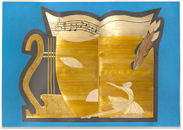 Кошеленко Наталья Владимировна, Преподаватель по классу фортепианоРМБУ ДО «Знаменская ДШИ»р.п. ЗнаменкаТамбовская область